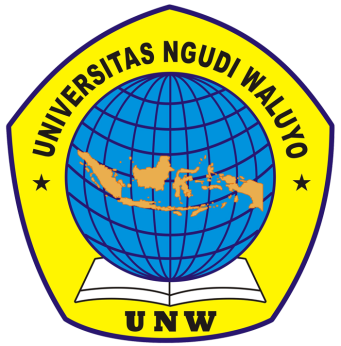 MANUSKRIPKARYA TULIS ILMIAH PENGELOLAAN NYERI AKUT PADA Ny. S  DENGAN VERTIGO DI RUANG ALAMANDA  RSUD UNGARANOleh:WIKE RAMADANI080117A065PRODI DIPLOMA III KEPERAWATANFAKULTAS KEPERAWATANUNIVERSITAS NGUDI WALUYO2020HALAMAN PENGESAHAN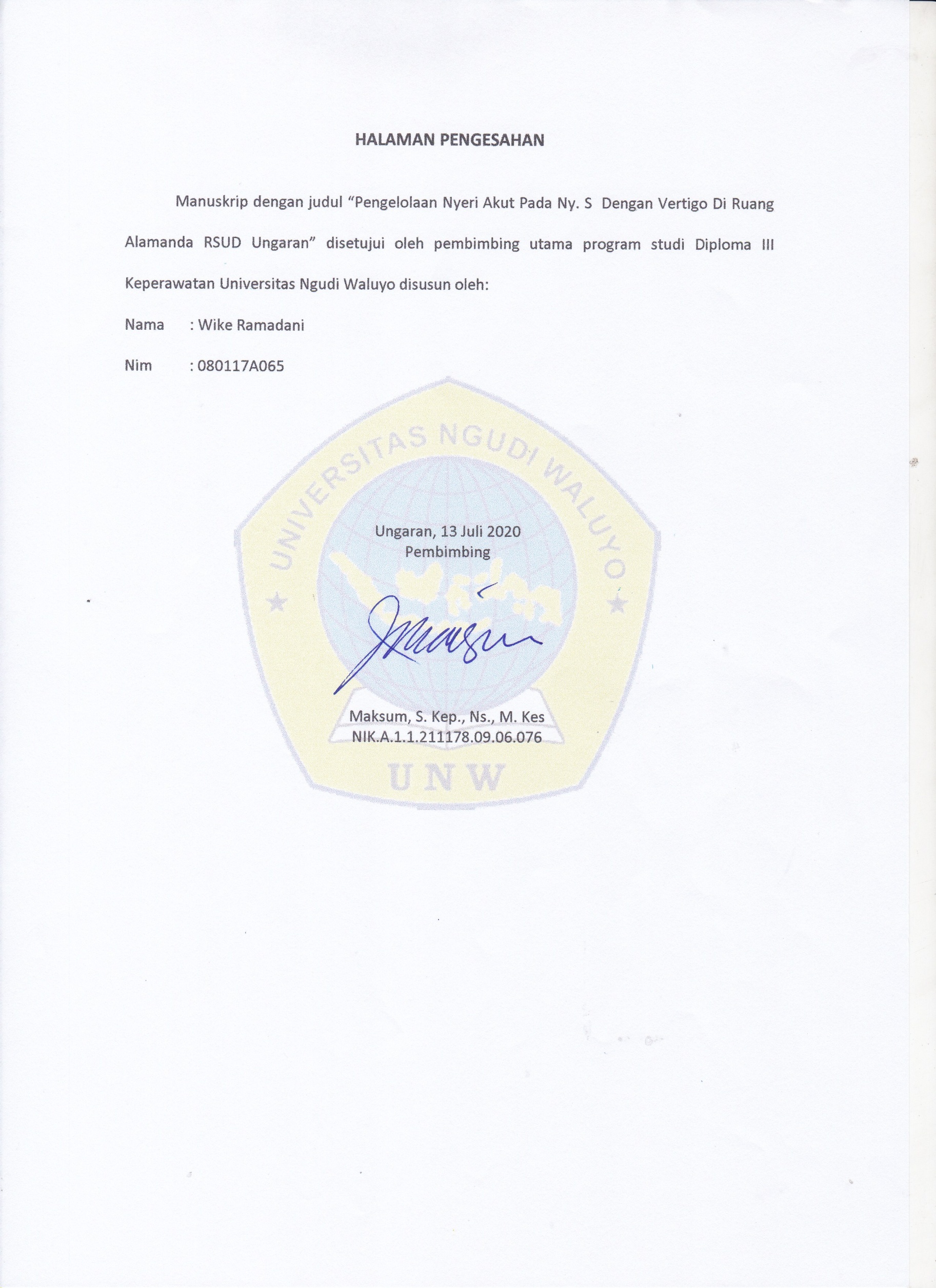 Manuskrip dengan judul “Pengelolaan Nyeri Akut Pada Ny. S  Dengan Vertigo Di Ruang Alamanda RSUD Ungaran” disetujui oleh pembimbing utama program studi Diploma III Keperawatan Universitas Ngudi Waluyo disusun oleh:Nama	: Wike RamadaniNim 	: 080117A065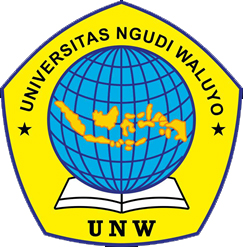 Ungaran, 2020PembimbingMaksum, S. Kep., Ns., M. KesNIK.A.1.1.211178.09.06.076PENGELOLAAN NYERI AKUT PADA Ny. S  DENGAN VERTIGO DI RUANG ALAMANDA  RSUD UNGARANWike Ramadani*, Maksum, S. Kep., Ns., M. Kes**Fakultas Keperawatan Universitas Ngudi WaluyoEmail: wikeramadani515@gmail.comABSTRAKPenyakit vertigo  merupakan adanya sensasi gerakan atau rasa gerak dari tubuh seperti rotasi (memutar) tanpa sensasi perputaran yang sebenarnya, akibat ketidakseimbangan input vastibuler yang biasanya disertai dengan suara berdenging pada telinga. Tujuan penulisan ini adalah untuk memberi gambaran tentang pengelolaan Nyeri Akut pada Ny. S  dengan Vertigo di Ruang Alamanda RSUD Ungaran.Metode yang digunakan adalah deskriptif  dengan pendekatan pengelolaan kasus dalam memenuhi kebutuhan nyeri. Pengelolaan kasus dalam memenuhi kebutuhan nyeri pada Ny. S dengan Vertigo di Ruang Alamanda RSUD Ungaran dilakukan selama 2 hari. Teknik pengumpulan data dilakukan dengan menggunakan teknik wawancara, pemeriksaan fisik, observasi, dan pemeriksaan penujang.Hasil pengelolaan Ny. S dengan intervensi kaji tanda tanda vital, ajarkan pasien  teknik relaksasi nafas dalam, lakukan pemijatan punggung, dan kalaborasi dengan tim medis dalam  pemberiaan analgesik. Didapatkan hasil masalah nyeri akut teratasi sebagian dengan skala 3.Saran untuk keluarga dalam mengatasi masalah nyeri akut pada Ny. S,  yaitu dengan cara keluarga dapat memenuhi kebutuhan pasien, memberikan motivasi, membantu pasien dalam perawatan secara optimal untuk mencegah terjadinya nyeri akut  dan memberikan lingkungan yang nyaman terhadap pasien.Kata kunci	: Vertigo, Nyeri, DewasaKepustakaan 	: 31 (2009-2020) ABSTRACTVertigo is a sensation of movement or a sense of motion from the body such as rotation (rotate) without the sensation of actual rotation, due to imblance of vastibuler input which is usually accompained by a ringing sound in the ear . The perpose of this paper is to provoide an overview of the management of acute pain in Mrs. S with Vertigo in Alamanda room of Ungaran Hospital.The meethod used was descriptive with a case management approach in providing  pain needs. Case management of pain needs in Mrs. S with vertigo in Alamanda room of Ungaran Hospital was conducted  for 2 days. Date collection techniques were carried out by  using interview,  tehnigues, physical examination, observation, and investigation.The results of the management of Mrs. S by using interventions  assess vital signs, teach patients deep breathing relaxation techniques, perfrom back message, and collaborare with the medical team in providing analgesics the results of the acute pain  was partially resolved on a scale of 3.An advice for the family for managing  acute pain in Mrs. S by providing patient needs such as giving motivations, assisting the patient in optimal care to prevent acute pain and providing a comfortable environment. Keywords	 : Vertigo, Pain, Adult.Literatures 	 : 31 (2009-2020)PENDAHULUANVertigo merupakan adanya sensasi gerakan atau rasa gerak dari tubuh seperti rotasi (memutar) tanpa sensasi perputaran yang sebenarnya, dapat sekelilingnya terasa berputar atau badan berputar (Akbar 2010). Vertigo sesuai dengan akar katanya, dari bahasa yunani ‘vetere’, yang berarti berputar. Vertigo mengacu pada adanya sensasi dimana penderitanya merasa bergerak atau berputar, puyeng,  atau merasa seolah-olah benda 1 benda di sekitar penderitanya bergerak atau berputar. vertigo biasanya disertai dengan mual dan kehilangan keseimbangan dan vertigo dapat berlangsung  hanya beberapa saat atau bisa berlanjut sampai beberapa jam bahkan hari. Penderita vertigo terkadang mereka merasa lebih baik jika berbaring, tetapi vertiigo terus dapat berlanjut meskipun penderitanya tidak bergerak sama sekali (fransisca, 2013).Gejala utama dari vertigo adalah sensasi pada tubuh atau  ruangan yang terasa bergerak dan berputar. Gejala lain dari vertigo antara lain kesulitan untuk menelan, penglihatan ganda, masalah dalam gerakan mata, kelumpuhan didaerah wajah, bicara tidak jelas dan tungkai terasa lemah. Pada beberapa orang, sensasi berputar dapat memicu mual dan muntah (Gandhi, 2012) Vertigo bukanlah suatu penyakit melainkan gejala dari penyakit penyebabnya. Pada lansia terjadi proses degenerasi sistem vestibuler yang menimbulkan suatu penyakit yaitu benign paroxysmal positional vertigo (BPPV) yang dapat menimbulkan pusing. Hal ini terjadi karena partikel kalsium karbonat yang ada didalam makula utrikulus terlepas sehingga masuk kedalam kanal semisirkularis dan menstimulasi sensor gravitasi kemudian menyampaikan sinyal palsu ke otak sehingga muncullah vertigo dan rasa pusing. Tingkat pusing seorang penderita BPPV dapat diukur dengan visual vertigo analogue scale (VVAS) yang mana memiliki skor dengan tiga kategori, 0 sampai 3 pusing ringa, 4 sampai 6 pusing sedang dan 7 sampai 10 pusing berat.Vertigo sangat  penting untuk dipahami karena keluhan-keluhan pusing secara umum merupakan keluhan ketiga yang paling sering membawa pasien berobat ke dokter, setelah keluhan nyeri pinggang dan nyeri kepala, dengan insiden 5% sampai 10% (Samy dan Egan, 2013 dalam Sutarni, 2016). Vertigo merupakan keluhan yang sering dialami sebagian besar orang karena faktor kelelahan dan kurangnya istirahat.Angka kejadian vertigo di Amerika Serikat berkisar 64 dari 100.000 orang, wanita cenderung lebih sering terserang (64%), kasus Benigna Paroxysmal Positional Disease (BPPV) sering terjadi pada usia rata-rata 51-57 tahun, jarang pada usia 35 tahun tanpa riwayat trauma kepala (George, 2009). Menurut survey dari Department of Epidemiology, Robert Koch Institute Germany pada populasi umum di Berlin tahun 2007, prevalensi vertigo dalam 1 tahun 0,9%, vertigo akibat migren 0,89%, untuk BPPV 1,6%, vertigo akibat Meniere’s Disease 0.51%. Pada suatu follow up study menunjukkan bahwa BPPV memiliki resiko kekambuhan sebanyak 50% selama 5 tahun.Di Indonesia angka kejadian vertigo sangat tinggi, pada tahun 2010 terdapat orang yang terkena penyakit vertigo dari usia 40 sampai 50 tahun sekitar 50%. Vertigo merupakan  keluhan nomor tiga paling sering dikeluhkan oleh penderita yang datang ke praktek umum, setelah nyeri kepala, dan stroke. Umumnya vertigo ditemukan sebesar 15% dari keseluruhan populasi dan hanya 4% sampai 7% yang diperiksakan ke dokter (Sumarilyah, 2010 dalam Pinzon dan Indriawati, 2017). Menurut data rekam medis RSUD Ungaran didapatkan jumlah pasien vertigo berdasarkan kelompok umur pada 01 januari 2019 sampai 31 desember 2019, angka kejadian penyakit vertigo paling banyak terjadi  pada usia 45-64 tahun sebanyak 74 pasien dan terjadi pada laki laki penyakit vertigo sebanyak 58 pasien sedangkan perempuan sebanyak 87 pasien jadi dapat disimpulkan bahwa angka kejadian vertigo lebih banyak  terjadi pada perumpuan di bandingkan laki-laki. Rata rata dari penyakit vertigo di RSUD Ungaran di sebabkan karena adanya nyeri kepala.Nyeri kepala adalah rasa nyeri atau rasa tidak mengenakkan di seluruh daerah kepala dengan batas bawah dari dagu sampai ke belakang  kepala primer dan nyeri kepala sekunder. Nyeri kepala primer dan nyeri kepala sekunder. Nyeri kepala primer adalh nyeri kepala yang tidak jelas kelainan anatomi atau kelainan struktur, yaitu migren, nyeri kepalatipe tegang, nyeri kepala klaster dan nyeri kepala lainnya. Nyeri kepala sekunder adalah nyeri kepala yang jelas terdapat kelainann anatomi maupun kelainan struktur dan bersifat kronis progrosif, atara lain meliputi kelainan non vaskuler(Akbar,2010). Penanganan  Nyeri kepala dapat di tangani dengan teknik non farmakologi.Penanganan nyeri pada pasien vertigo dengan teknik non farmakologi merupakan modal utama menuju kenyamanan, dipandang dengan segi biaya dan manfaat, penggunaan menejemen non farmakologi lebih ekonomis dan tidak ada efek sampingnya jika jika di bandingkan dengan penggunaan manajemen farmakologi. Selain juga mengurangi ketergantungan pasien terhadap obat obatan. Selain penanganan secara farmakologi, cara lain adalah dengan cara manejemen non farmakologi dengan masalah teknik relaksasi, yang merupakan tindakan eksternal yang mempengaruhi rspon internal individu terhadap nyeri manajemen nyeri dengan tindakan relaksasi mencakup relaksasi otot, nafas dalam, massage, pengalihan, meditasi dn perilaku (Yusrizal, 2012). Jika penanganan nyeri kepala tidak di atasi maka akan menimbulkan dampak .Dampak yang bisa terjadi jika nyeri tidak diatasi yaitu pasien kurang mampu berpartisipasi dalam aktivitas rutin. Nyeri juga dapat membatasi mobilisasi pasien dan dapat mengalami kesulitan didalam melakukan kegiatan seperti mandi, berpakaian, mencuci dan sebagainya. Kemampuan individu dalam bekerja secara serius pun terencam oleh karena nyeri yang dirasakan. Semakin banyak aktifitas fisik yang dibutuhkan dalam suatu pekerjaan, semakin besar juga resiko ketidaknyamanan yang dirasakan (Andarmoyo, 2013).Tujuan umumnya untuk memberi gambaran tentang pengelolaan Nyeri Akut dengan Vertigo di Ruang Alamanda RSUD Ungaran dengan pendekatan proses keperawatan dalam bentuk Karya Tulis Ilmiah.METODAMetode yang digunakan adalah memberikan pegelolaan berupa perawatan kepada pasien agar dapat mengontrol rasa nyeri yang diderita. Teknik pengumpulan data dilakukan dengan menggunakan teknik wawancara, pemeriksaan fisik, observasi dan pemeriksaan penunjang.HASIL DAN PEMBAHASANPengkajian Pengkajian ini dilakukan dengan autoanamnesa dan allowanamnesa, pada hari Senin, 20 Januari 2020. Pukul 08:00 WIB di Ruang Alamanda RSUD Ungaran. Hasil pengkajian didapatkan data klien mengatakan nyeri kepala bagian depan. Klien mengatakan pernah mengalami sakit seperti ini sebelumnya disertai dengan penyakit gastritis. Klien mengatakan dalam keluarg tidak ada yang menderita penyakit seperti ini dan penyakit keturunan yg lain seperti DM, hipertensi dll. Serta tidak ada yang menderita penyakit menular seperti TBC, hepatitis dll. Pada pengkajian sistem tubuh keadaan umum pasien baik dengan tingkat kesadaran composmentis. Hasil pemeriksaan tanda – tanda vital didapatkan tekanan darah pasien 150/90 mmHg, nadi 96 x/menit, pernafasan 20 x/menit, suhu 36,◦C.	Ny. S mengatakan selama sakit klien hanya tiduran di tempat tidur karena merasakan nyeri pada kepala apabila bergerak dan melakukan aktivitas. Semua aktivitas sehari hari dibantu oleh keluarga. Saat dilakukan pengkajian nyeri didapatkan hasil klien mengatakan nyeri pada kepala bagian depan  seperti ditusuk-tusuk dengan skala nyeri 6. Nyeri yang dirasakan klien hilang timbul. Selain itu klien juga dan merasa cemas mengenai penyakitnya yang tidak kunjung sembuh.	Nyeri merupakan suatu perasaan atau pengalaman yang tidak nyaman baik secara sensori maupun emosional yang dapat ditandai dengan kerusakan jaringan atau tidak (Association for the study of pain) Muslihat dan Syamsiyah (2015)Diagnosa KeperawatanDari pengkajian yang didapatkan pada Ny. S penulis mengangkat diagnosa keperawatan nyeri akut berhubungan dengan agens cidera biologis.nyeri akut adalah respons fisiologis normal yang diramalkan terhadap rangsangan kimiawi, panas, atau mekanik menyusul suatu pembedahan, trauma, dan penyakit akut.ciri khas nyeri akut adalah nyeri yang diakibatkan kerusakan jaringan yang nyata dan akan hilang seirama dengan proses penyembuhannya, terjadi dalam waktu singkat dari 1 detik sampai kurang dari 6 bulan  (Zakiyah, 2015)penyebab nyeri bahwa Nyeri akut disebabkan oleh aktivitas nosiseptor, biasanya berlangsung dalam waktu yang singkat (kurang dari 6 bulan), dan memiliki onset yang tiba-tiba, seperti nyeri insisi setelah operasi Black, Hawks  (2014)IntervensiAlasan penulis memperioritaskan diagnosa keperawatan diagnosa keperawatan  nyeri akut  karena nyeri akut masuk kedalam kebutuhan aman nyaman tetapi jika kebutuhan nyeri akut tidak diatasi terlebih dahulu  maka ketidakseimbangan nutrisi kurang dari kebutuha tubuh tidak akan terpenuhi, walaupun ketidakseimbangan nutrisi kurang dari kebutuhan tubuh yang paing mendasar, hal ini dikemukan dalam teori Hirarki Maslow dan Poter Perry (2010). Setelah diagnosis keperawatan di tegakan, penulis akan membahas intervensi atau perencanaan tindakan keperawatan yang mrupakan bagin dalam prosses keperawatan sebagai pedoman untuk mengarahkan tindakan keperawatan dalam usaha membntu, meringankan, memecahkan masalah atau untuk memenuhi kebutuhan (Setiadi, 2012) Kaji tanda tanda vital pasien untuk mengetahui keadaan umum pasien, mengkaji nyeri secara komprehensif meliputi lokasi nyeri, karakteristik nyeri, kualitas nyeri, frekuensi nyeri dan skala nyeri untuk mengetahui nyeri yang dirasakan oleh pasien.Ajarkan pasien manajemen nyeri (teknik relaksasi napas dalam). Menurut Nabhani (2016) manajemen nyeri merupakan salah satu cara yang digunakan dibidang kesehatan untuk mengatasi nyeri yang dialami pasien.  Penanganan nyeri dengan melakukan teknik relaksasi merupakan tindakan keperawatan yang dilakukan untuk mengurangi nyeri (Sahono, 2010 dalam Patasik dkk, 2013)Memberikan pemijatan punggung (massage). Massage adalah suatu cara penyembuhan yang menggunakan gerakan tangan atau alat terhadap jaringan tubuh yang lunak. Massage bertujuan memperbaiki sirkulasi, membantu absorpsi (penyerapan), sekresi (pengeluaran, serta memperlancar distribusi energi dan nutrisi ke dalam jaringan) (Capellini and Welden, 2010 dalam Doewes dkk, 2016).	Terapi massage merupakan upaya penyembuhan yang aman, efektif dan bisa dilakukan sendiri maupun dengan bantuan yang sudah ahli. Terapi massage dapat membantu penyembuhan berbagai penyakit fisik. Orang yang sering mengalami akibat vertigo, disarankan memanfaatkan waktu untuk istirahta yang cukup, pemijatan, mencukupi kebutuhan tubuh akan zat gizi, mineral, kalsium (Doewes dkk, 2016Memberikan obat yang selektif untuk mengurangi dan menghilangkan rasa sakit yang bertindak dalam sistem saraf pusat (Chandra, 2014)ImplementasiImplementasi adalah pelaksanaan rencana tindakan keperawatan oleh perawat kepada pasien. Implementasi merupkan tahap keempat dari proses keperawatan yang di mulai setelah perawat menyusun rencana keperawatan (Dermawan, 2012)	Implementasi yang dilakukan pada tanggal 20 Januari 2020 yang pertama memposisikan pasien semi fowler, tujuannya yaitu supaya pasien mendapatkan posisi yang nyaman dan rileks.  Implementasi yang kedua yaitu mengajarkan manajemen nyeri (teknik relaksasi napas dalam), tujuannya yaitu untuk mengurangi rasa nyeri dan keadaan dimana seseorang terbebas dari tekanan dan kecemasan atau kembalinya keseimbangan setelah terjadinya gangguan. Sedangkan teknik relaksasi nafas dalam merupakan suatu bentuk asuhan keperawatan, yang dalam hal ini perawat mengajarkan kepada klien bagaimana cara melakukan nafas dalam, nafas lambat (menahan inspirasi secara maksimal) dan bagaimana menghembuskan nafas dalam (Smeltzer dan Bare, 2002 dalam Nabhani, 2016). Implementasi selanjutnya yaitu mengkaji skala nyeri dan frekuensi nyeri yaitu untuk mengetahui perkembangan nyeri yang dirasakan oleh pasien, setelah dikaji didapatkan data P (provocate) : pasien mengatakan pusing ketika digerakkan dan merasa nyeri, Q (quality) : berputar dan ditusuk-tusuk, R (region) : kepala bagian belakang, S (scale) : skala nyeri 4, T (time) : nyeri hilang timbul. Implementasi selanjutnya yaitu mengajarkan manajemen nyeri distraksi (menonton berita), yang bertujuan untuk mengalihkan rasa nyeri yang dirasakan pasien. Pasien mengatakan senang menonton berita, maka penulis membimbing kalian untuk melakukan teknik ini untuk mengalihkan rasa nyeri yang dialami pasien. Dan hasil yang didapatkan setelah dilakukan tindakan keperawatan adalah nyeri klien sedikit teralihkan.Implementasi selanjutnya yaitu mamberikan massage. Penulis memberikan massase terkait nyeri kepala yang dirasakan. Tujuan dari massase untuk mengurangi nyeri kepala, langkah langkah massase penulis yang pertama mulailah dengan menepatkan ibu jari pada tulang pipi diarea dekat telinga, sambil menggunakan ujung ujung jari untuk menekan secara perlahan dan menggosok area diatara sudut mata dan sebelum menuju telinga, tekan kedua lebih dlam lagi dan buat gerakan memutar, secara bertahap geser jari – jari ke atas sejajar dengan garis garis rambut sampai berhenti di area dahi dan pijat seluruh area kepala bagian depan dan kulit kepala, ketiga pemijatan dilakukan rutin anatar 10 – 15 menit dalam seminggu minimal 2 kali, keempat ulangi ulangi pijat sampai rasa benar benar berkurang. Massase didefinisikan sebagai tindakan penekanan oleh tangan pada jaringan lunak, otot tendon atau ligamen tanpa menyebabkan pergeseran atau perubahan posisi sendi guna menurunkan nyeri, menghasilkan relaksasi dan meningkatkan sirkulasi (Henderson dalam Yunita, 2010)Implementasi yang terakhir yaitu mengkolaborasikan dengan tim medis dalam pemberian obat analgesik. Karena kolaborasi merupakan tindakan farmakologis untuk mengatasi nyeri dan pastikan pemberian obat sesuai dengan perintah dokter. Tindakan pemberian obat yang dilakukan penulis pada tanggal 20 Januari 2020 dalam mengatasi pusing dan nyeri kepala yaitu memberikan betahistine 6 mg/ 12 jam melalui oral yang dipakai untuk pengobatan vertigo, dan gangguan vestibuler sentral atau perifer (Pinzon dan Indriawati. 2017). Flunarizine 5 mg/ 24 jam  melalui oral yang bekerja dengan menghambat kanal kalsium di dalam sistem vestibuler, sehingga akan mengurangi jumlah ion kalsium intrasel, penghambat kanal kalsium ini berfungsi sebagai supresen vestibuler (Wahyudi, 2012 dalam Rendra, 2017). Mengobservasi keadaan umum pasien untuk mengetahui perkembangan keadaan pasien. Data yang didapatkan yaitu pasien mengatakan keadaannya sudah membaik tetapi masih merasa pusing dan nyeri pada kepala bagian belakang. Tanda-tanda vital pasien TD : 150/90, N : 96x/ menit, S : , RR : 20x/ menitEvaluasi	Setelah dilakukan tidakan keperawatan selama dua hari didapatkan  data subyektif pasien mengatakan masih sedkit nyeri dan pusing di bagian kepala depan, sedangkan data obyektif yang diperoleh yaitu pasien lebih nyaman dan lebih tenang. kriteria hasil sudah tercapai sebagian. Hal ini dapat dilihat bahwa nyeri yang dilaporkan  dari sekala 6 (sedang) menjadi sekala 3 (ringan).Simpulan Pengkajian dilakukan pada Ny. S dengan vertigo yaitu diperoleh data subyektif pasien mengatakan pusing ( nyeri) berputar putar disertai mual muntah, P: nyeri dirasakan saat menunduk dan melakukan aktivitas, Q : seperti ditusuk tusuk, R : dibagian kepala, S: skala 6, T : hilang timbul, pasien mengatakan nafsu makan berkurang, pasien mengatakan mual muntah sebnayak 12 kali, dan pasien mengatakan takut akan kondisinya sekararang, pasien mengatakan takut jika penyakitnya bertambah parah. Data objektif yang ditemukan pada Ny. S adalah pasien menahan nyeri, wajah pasien meringis TD : 150/90, RR : 23x/menit, N : 96X/menit, S : , makan habis ½ porsi yang disediakan RS, pasien lemas,  pucat, pasien cemas dan gelisah.Diagnosa keperawatan utama pada Ny. S adalah nyeri akut berhubungan dengan agen cidera biologisIntervensi yang dilakukan pada Ny. S yaitu monitor keadaan umum dan tanda tanda vital, mengajarkan menejemen nyeri ( teknik relaksasi nafas dalam), kaji tingkat nyeri, posisikan semi fowler,  lakukan pemijatan punggung,  kolaborasi dengan tim medis dalam pemberian obat analgesik. Implementasi yang dilakukan oleh penulis pada Ny. S  yaitu mengkaji keadaan umum dan tanda-tanda vital pasien, mengkaji tingkat nyeri, memposisikan pasien semi fowler,  melakukan manajemen nyeri seperti teknik relaksasi nafas dalam, dan teknik distraksi, melakukan pemijatan punggung, sekaligus memberikan obat sesuai dengan advis dokter.Evaluasi yang didapatkan setelah dilakukan tindakan keperawatan selama 2X24 jam pada Ny. S  yaitu data subyektif pasien mengatakan pusing dan nyeri ketika bergerak di kepala bagian depan, skala nyeri 3. Sedangkan data oyektif yang penulis dapatkan yaitu pasien  lebih nyaman, tekanan darah pasien 150/90 mmHg, nadi 96 x/menit, pernafasan 20 x/menit, dan suhu 36oC, pasien sudah mampu melakukan teknik relaksasi nafas dalam, dan teknik distraksi secara mandiri. Dari data diatas dapat disimpulkan bahwa nyeri akut pada  Ny. S  teratasi sebagian. SaranSaran untuk keluarga dalam mengatasi masalah nyeri akut pada Ny. S  yaitu dengan cara dapat melakukan menejemen teknik relaksasi nafas dalam secara mandiri dan dan memberikan perawatan secara optimal pada anggota keluarga yang sakit.DAFTAR PUSTAKAAndarmoyo, S. (2013). Konsep & Prosedur Keperawatan Nyeri. Jogjakarta: Arruzz Media.Akbar, M (2010). Nyeri Kepala Bagian Ilmu Syaraf. Fakultas kedokteran. Universitas hasanudi, Makasar.Capellini, Steve & Welden, Michel Van (2010). Massage for Dumnies, 2nd ed. New York : Wiley publishing, Inc.Chandra, dkk. 2014. Studi Penggunaan Obat Analgesik Pada Pasien Cedera Kepala (Concussion) Di Rsup Prof. Dr. R. Kandou Manado Periode Januari-Desember 2014. Jurnal Ilmiah farmasi volume 5 No 2. Dermawan, D. (2012). Proses Keperawatan Penerapan Konsep dam Kerangka Kerja. Yogyakarta: Gosyen PublishingFransisca, kristina (2013). Awas Sakit Kepala Jangan Dianggap Sepele. Cetakan ke-2 Jakarta: Cerdas sehatGandhi, (2012). Berteman Dengan Migren Katalog. dalam 1 terbitan: yogyakartaHerdman, T.H., & Kamitsuru, S. (2015). Diagnosa Keperawatan Definisi & Klasifikasi 2015-2017 Edisi 10. Buku Kedokteran : EGCNabhani dan Mintarsih. 2016. Karya Tulis Ilmiah teknik Relaksasi Nafas dalam Terhadap Penurunan Nyeri laki dan Perempuan Post Operasi. Stikes PKU Muhammadiyah Surakarta. https://publikasiilmiah.ums.ac.id. Diakses pada tanggal 28 januari 2020Potter, P. A., & Perry, A. G. (2010). Buku Ajar Fundamental Keperawatan : Konsep, Proses, dan Praktik (Edisi 4). (Renata Komalasari, dian Evriyani, Enie Novieastari, Alfrina Hany dan Sari kurnianingsih, Penerjemah)Pinzon, Indriawati. (2017). Dampak Penggunaan Betahistin Mesilate Terhadap Perbaikan Gejala Vertigo Perifer di Rumah Sakit Bethesda Yogyakarta. Volume : 02- Nomor 03- September 2017https://www.google.com/search?safe=strict&ei=cW5QXJHiCdL59QPy8ofYDA&q=jurnal++kegunaan+obat+betahistine+pdfRendra Krisyonas, A. (2017). Evaluasi Related Problem (DRPs) Pada Paien dengan Diagnosa Vertigo Perifer Di Instalasi Rawat Jalan Rumah sakit Bethesda. Diunduh pada 30 Januari 2020.                 https://repository.usd.ac.id/9118/2/138114013_full.pdfSumarliyah, E. (2020) Pengaruh Senam Vertigo Terhadap Keseimbangn Tubuh Pada Pasien Vertigo di RS Siti Khodijah Spanjang. Dalam Jurnal; media informasi ilmiah.No 55, Agustus 2011.T. Heather Herdman,dkk. (2016 – 2017) Diagnosa Keperawatan (NANDA), Edisi 10.    Jakarta: EGCWilkinson, J. M. (2016). Buku Saku Diagnosa Keperawatan Dengan Intervensi NIC dan Kriteria Hasil NOC. Edisi 10. (Widyawati, syahirul Alimi, Elsi Dwihapsari, Intan Sari Nurjanah, Penerjemah). Jakarta : EGCYusrizal dkk.(2012). Pengaruh teknik relaksasi nafas dalam dan masase. Dalam ners jurnal keperawatan. Volume 8, No 2, Desember 2012:139-140Zakiyah, Ana. (2015). Nyeri : Konsep dan Penatalaksanaan dalam Praktik Keperawatan berbasis Bukti. Jakarta: Salemba Medika